Motiveringsrapport voor een mobiliteitshulpmiddelMR versie 2 – 20 maart 2019////////////////////////////////////////////////////////////////////////////////////////////////////////////////////////////////////////////////////////////////////////////////////////////////////////////////////////////////////////////////////////////////////////////////////////////////////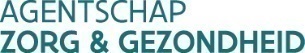 Vlaamse sociale bescherming www.vlaamsesocialebescherming.beVlaamse sociale bescherming www.vlaamsesocialebescherming.beWaarvoor dient dit rapport? Dit rapport dient, naargelang de procedure, toegevoegd te worden bij een aanvraag voor een tegemoetkoming voor een mobiliteitshulpmiddel of aanpassingen.Wie vult dit rapport in?Het rapport dient ingevuld te worden door een orthopedisch technoloog mobiliteitshulpmiddelen.Aan wie bezorgt u dit rapport?Dit rapport wordt gevoegd bij de aanvraag voor een tegemoetkoming voor een mobiliteitshulpmiddel of aanpassingen en ingediend bij de zorgkas van de gebruiker.///////////////////////////////////////////////////////////////////////////////////////////////////////////////////////////////////////////////////Luik A: identificatie van de gebruiker1Vul hieronder de gegevens in van de gebruiker waarvoor het motiveringsrapport wordt opgemaakt.Vul hieronder de gegevens in van de gebruiker waarvoor het motiveringsrapport wordt opgemaakt.Vul hieronder de gegevens in van de gebruiker waarvoor het motiveringsrapport wordt opgemaakt.Vul hieronder de gegevens in van de gebruiker waarvoor het motiveringsrapport wordt opgemaakt.Vul hieronder de gegevens in van de gebruiker waarvoor het motiveringsrapport wordt opgemaakt.Vul hieronder de gegevens in van de gebruiker waarvoor het motiveringsrapport wordt opgemaakt.Vul hieronder de gegevens in van de gebruiker waarvoor het motiveringsrapport wordt opgemaakt.Vul hieronder de gegevens in van de gebruiker waarvoor het motiveringsrapport wordt opgemaakt.Vul hieronder de gegevens in van de gebruiker waarvoor het motiveringsrapport wordt opgemaakt.Vul hieronder de gegevens in van de gebruiker waarvoor het motiveringsrapport wordt opgemaakt.voor- en achternaamstraat en nummerpostnummer en gemeentetelefoonnummere-mailrijksregisternummergeboortedatumdagmaandmaandjaarLuik B: identificatie van de orthopedisch technoloog mobiliteitshulpmiddelen en de onderneming 2Vul hieronder de gegevens in van de orthopedisch technoloog mobiliteitshulpmiddelen en de onderneming.Vul hieronder de gegevens in van de orthopedisch technoloog mobiliteitshulpmiddelen en de onderneming.erkenningsnummervoor- en achternaamnaam van de ondernemingKBO nummeradres van de ondernemingstraat en nummerpostnummer en gemeentetelefoonnummere-mail3Advies Rolstoeladviesteam (indien gevraagd)4Op advies van het Rolstoeladviesteam wordt gevraagd om de aanvraag voor te leggen aan de Bijzondere Technische Commissie voor:5Luik C: MOBILITEITSHULPMIDDEL OF AANPASSINGEN OPGENOMEN IN DE PRESTATIELIJST VSBOmschrijvingPrestatiecodeMotiveringMobiliteitshulpmiddelFabrikant:Merk:Type:Aanpassing onderste ledematenAanpassing bovenste ledematenAanpassing zithouding (zit-ruggedeelte)Aanpassing veiligheidAanpassing besturing/aandrijvingBijzondere aanpassingenZitkussen tegen doorzitwondenModulaire ziteenheidModulair rugsysteem6Luik D: MOBILITEITSHULPMIDDEL OF AANPASSINGEN OF MAATWERK NIET OPGENOMEN IN DE PRESTATIELIJST VSB.OmschrijvingMotiveringFabrikant:Merk:Type:Aanpassing onderste ledematenAanpassing bovenste ledematenAanpassing zithouding (zit-ruggedeelte)Aanpassing veiligheidAanpassing besturing/aandrijvingBijzondere aanpassingenAndere individuele aanpassingen of maatwerk